Центральная городская библиотека353290 г. Горячий Ключ,ул. Ленина, 203/1тел.: (86159) 3-74-41e-mail: biblioteka.gorkluch@gmail.comwww.librarygk.ruЧасы работы10.00-18.00Без перерываВыходной – понедельникПоследний день месяца – санитарныйМБУК «ЦБС»Центральная  городская библиотекаОтдел методической работыКто такие волонтеры?Горячий Ключ2018 Кто такие волонтеры?В переводе с французского «волонтер» означает «доброволец». Представители волонтерского движения искренне считают, что выполнять значимые общественные работы и оказывать помощь нуждающимся следует не ради материальной заинтересованности, а совершенно бескорыстно. Фактически волонтер – это человек, который выполняет общественно значимую работу на безвозмездной основе. Вознаграждением за труд волонтеров становится признательность и благодарность людей.Основным мотивом в деятельности волонтеров становится желание ощутить собственную значимость и полезность обществу. Область деятельности современных волонтеров очень широка. Они помогают в подготовке общественных акций и в их проведении, распространяют информацию, участвуют в образовательных программах. Во многих странах существуют законы, регламентирующие волонтерскую деятельность. Множество волонтерских организаций вносят свой вклад в укрепление социальных отношений.Основные принципы волонтерской деятельности – добровольность и социальная активность. Добровольческие движения практикуют самые разные формы взаимопомощи, включая предоставление социальных услуг тем, кто по-настоящему в них нуждается. Все виды гражданского участия волонтеров в жизни своей страны направлены на достижение общественного блага.Активную помощь волонтеры оказывают тем слоям населения, которые в наибольшей степени нуждаются в участии и социальной заботе. Добровольцев часто можно встретить в службах социальной защиты населения, в домах для престарелых. В сферу деятельности волонтеров попадают также учреждения для лиц с ограниченными возможностями и детские дома. Волонтеры участвуют в сборе вещей для тех, кто оказался в зоне стихийного бедствия или пострадал после пожара.Нельзя сказать, что абсолютно во всех случаях работа волонтеров не оплачивается. Но чаще всего добровольцы работают в обмен на приобретение опыта, знаний и навыков, установления полезных личных контактов. Для молодых людей волонтерская деятельность часто становится первой ступенькой на пути к профессиональному росту и способом сделать осознанный выбор будущей сферы своей основной деятельности. Волонтерское движение готовит кадры для общественных и неправительственных организаций. Добровольцы имеют неоценимый опыт социального взаимодействия и часто лучше любых чиновников владеют ситуацией в выбранной ими сфере деятельности. Работа в качестве добровольца способствует формированию лидеров, которые готовы принять участие в деятельности государственных и общественных структур, ответственных за работу в социальной сфере.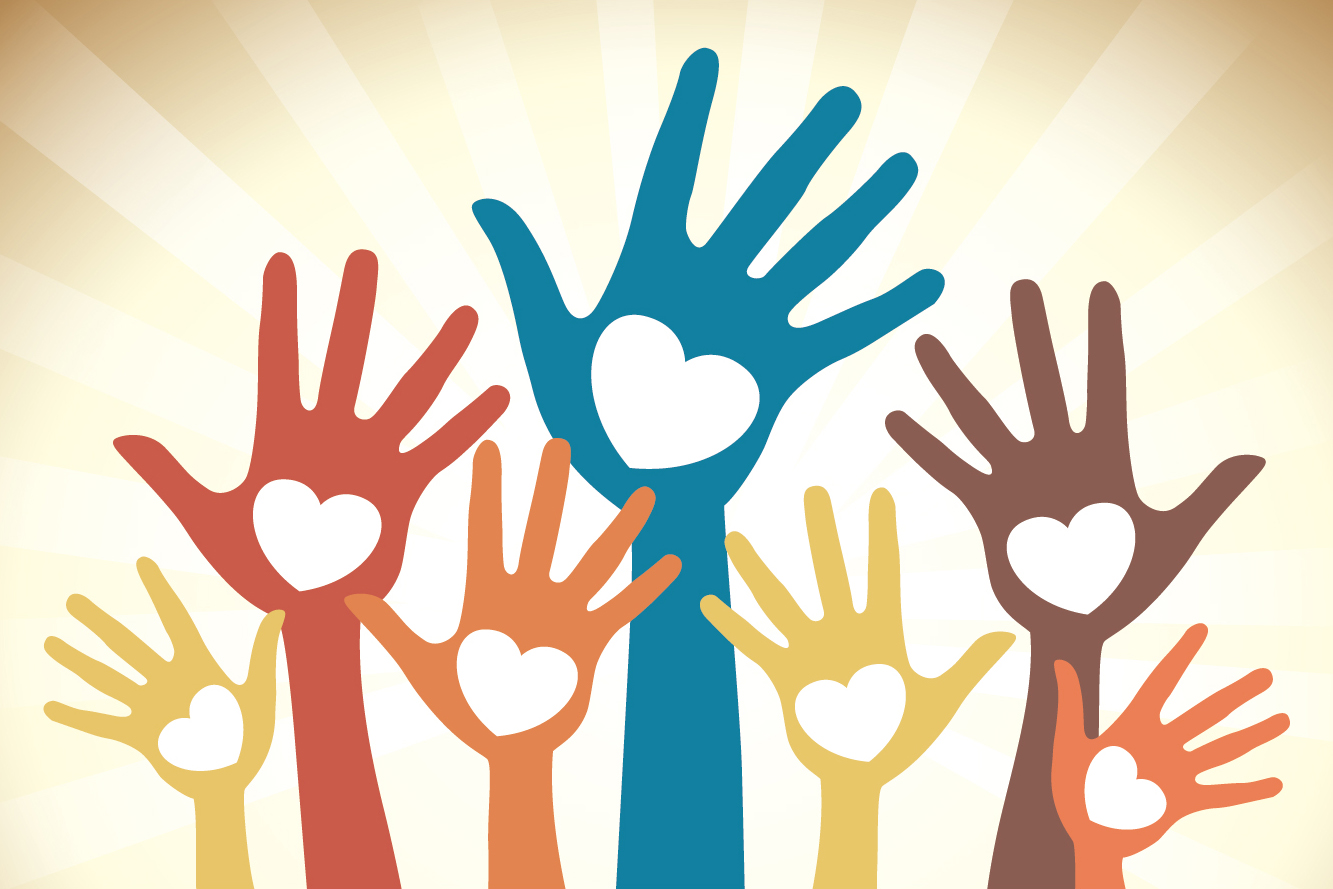 